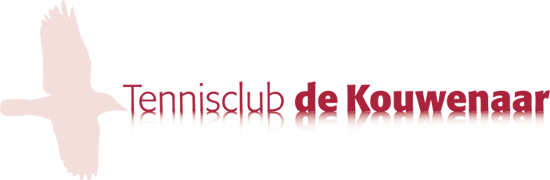 Inschrijf- en mutatieformulier TC de Kouwenaar Inschrijving		 Afmelding		 Wijziging 				     Naam				: ……………………………………..  Voornamen (voluit)		: …………………………………..…  Geboortedatum		: …………………………..…………  Adres	en huisnummer	: ………………………………..……  Postcode en woonplaats	: ……………………………..………  Telefoon privé/mobiel	: ………………………………..……  E-mailadres			: ………………………………..……  IBAN				: ………………………………..……   Seniorlid		 3 maanden lidmaatschap		 Zomer-/winterlid (01-04 – 01-10) Juniorlid		 Rustend lid/donateur	Automatische incasso, per    jaar	    ½ jaar    kwartaalSpeelsterkte (indien bekend): Enkelspel …..	Dubbelspel ….. Vrijwilligerswerk:  Bardienst	 Tuinonderhoud     Commissie     Oproepbaar Geeft toestemming voor het ontvangen van de nieuwsbrief/info per e-mail  Datum: ……………………	Handtekening aanvrager: …………………………………	Door ondertekening van dit inschrijfformulier ga ik akkoord met bovengenoemde betalingsvoorwaarden.NB: Beëindiging lidmaatschap dient schriftelijk te geschieden voor 1 december van het jaar voorafgaande aan het nieuwe verenigingsjaar. Mocht de schriftelijke opzegging op 1 december niet door de secretaris of penningmeester zijn ontvangen, dan dient men aan alle financiële verplichtingen voor het nieuwe seizoen te voldoen.*Graag het inschrijfformulier met pasfoto inleveren.Opsturen naar: TC de Kouwenaar		                     Of: Attie Mol (ledenadministrateur)                            Pastoorsweg 78, 8171 PC Vaassen	           Overboschweg 7, 8161 NX  Epe